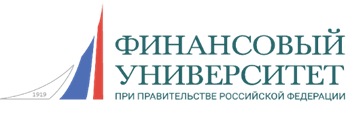 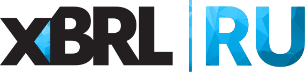 Уважаемые коллеги!Сообщаем о проведении вебинара по теме: «Применение формата XBRL для БКИ: основные изменения в отчетности НСО и БФО в таксономии версии 4.3» с участием сотрудников Департамента управления данными Банка России.Дата проведения вебинара переносится с 25 ноября на 2 декабря (четверг) в 19-00.Организатор: Финансовый университет при Правительстве РФ.
На вебинаре будут рассмотрены следующие вопросы:1. Новые нормативные требования в части подготовки и формирования отчетных данных:- основные нововведения;- разъяснения методологических вопросов.2. Обзор ключевых изменений в таксономии XBRL Банка России (версия 4.3): модуль надзорной отчетности:- изменения в таксономии;- наиболее часто встречающиеся ошибки, выявленные по результатам пилотного сбора отчетности в соответствии с таксономией (версия 4.3).3. Обзор ключевых изменений в таксономии XBRL Банка России (версия 4.3): модуль бухгалтерской (финансовой) отчетности4. Вопросы – ответыСпикеры:Кормановская Марина Юрьевна – консультант отдела методологии сбора и обработки отчетности некредитных финансовых организаций Управления методологического обеспечения сбора и обработки отчетности Департамента управления данными Банка России.Мифтахутдинова Камила Вадимовна – главный экономист отдела таксономии бухгалтерской (финансовой) отчетности Управления разработки и поддержки таксономии XBRL Департамента управления данными Банка России.Захарова Ольга Николаевна – ведущий экономист отдела таксономии надзорно-статистической отчетности Управления разработки и поддержки таксономии XBRL Департамента управления данными Банка России.Рубан Инна Александровна – ведущий экономист отдела таксономии надзорно-статистической отчетности Управления разработки и поддержки таксономии XBRL Департамента управления данными Банка России. Стоимость участия: 8 900 руб. Для пользователей АНО «Центр ИксБиАрЭл» на все вебинары кафедры XBRL Финансового Университета при Правительстве РФ предоставляется скидка: 10% (пользователь) или 20% (привилегированный пользователь). По итогам прохождения вебинара слушатель получает сертификат Финансового университета при Правительстве РФ.Для безналичного расчета компании выставляется счет-оферта, после вебинара предоставляется Акт об оказании услуг.Регистрация на вебинар: Надежда Чурсина, менеджер АНО «Центр ИксБиАрЭл», тел.: 8 (495) 699-43-94; chursinann@xbrl.ru